          Nicholls State University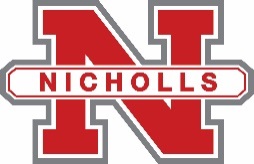            					   Graduate StudiesPETITION FOR ADMISSION TO CANDIDACY FOR A SPECIALIST DEGREECollege of Education & Behavioral SciencesP.O. Box 2016985-448-4331__________________________________________________________________________________________Name & Address of Petitioner (Please type or print.)	     								Date:           								N Number:           								Curriculum:           								College:      I have satisfied each of the following requirements for admission to candidacy for a Specialist Degree:1.  Successfully met all applicable program admissions requirements.2.  Classified as a Regular Student.3.  Completed at least 12 semester hours of graduate work successfully in the School Psychology program.4.  Earned at least a 3.00 average on all graduate work.Signature of Petitioner           	Date                          		Signature of Major Professor                       	 Date(For use by Graduate Studies only)Admitted to the program	 			Classified as a Regular Student			Completed at least 12 hours of graduate work successfully in the School Psychology Program		Earned at least a 3.00 average on all graduate workCollege Graduate Studies Coordinator                  	 Date                          Graduate Council Chair		Date                         Director of University Graduate Studies		Date